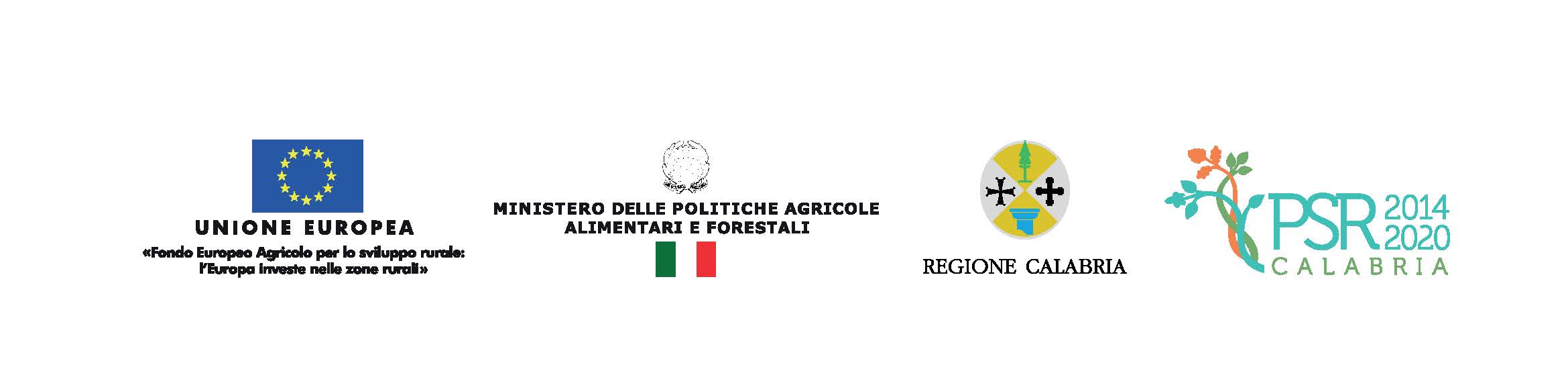 Allegato 8BUSINESS PLANDati anagrafici del Soggetto ProponenteDimensione impresa(da dichiarare sulla base dei criteri indicati nell’allegato 1 al Regolamento (CE) n. 702/2014 del 6 agosto 2008)Soci e relative quote.	2. Sintesi dell’iniziativa imprenditoriale2.1 Origine e descrizione dell’iniziativa imprenditoriale(Descrivere l’idea di impresa, le motivazioni all’imprenditorialità dei proponenti, i caratteri distintivi e gli elementi di innovazione della proposta imprenditoriale, evidenziare l’innovatività dell’idea rispetto allo stato dell’arte del sistema produttivo settoriale. Motivazioni produttive, commerciali ed economiche che spingono all’iniziativa imprenditoriale e quali sono gli obiettivi prefissati)* Nota: prevedere al massimo 6000 caratteri2.2. Soggetti proponenti(Illustrare i soggetti proponenti, il loro percorso formativo e professionale, il ruolo di ognuno nella nuova attività imprenditoriale, nonché le esperienze e le competenze dei soci proponenti con particolare riferimento a quelle specifiche nel settore di intervento. * Nota: prevedere al massimo 5000 caratteri2.3 Capacità imprenditoriale, economico-organizzativa e finanziaria dei Soggetti proponenti in ordine alle modalità di realizzazione del Progetto(Indicare il livello di competenze del/dei proponenti in termini di conoscenze e abilità manageriali, organizzative, di marketing e finanziarie)2.4. Descrizione e caratteristiche dei prodotti/servizi che il soggetto proponente intende realizzare(Descrizione della tipologia di prodotto/servizio offerto, delle caratteristiche tecniche e delle tecnologie produttive e/o di erogazione, del bisogno che lo stesso soddisfa, delle funzioni d’uso, dei vantaggi per il cliente. Indicare, inoltre, i principali elementi che ne determinano la qualità e la specificità rispetto allo stato dell’arte e ad altri prodotti/servizi concorrenti evidenziandone i caratteri di innovatività in ordine all’introduzione di innovazioni di prodotto/processo/organizzative/di mercato. Illustrare eventuale patrimonio brevettuale e/o azioni da intraprendere per la tutela della proprietà intellettuale).* Nota: prevedere al massimo 6000 caratteri2.5. Descrizione del grado di sviluppo dei prodotti/servizi che il soggetto proponente intende realizzare(Descrizione dello stadio di sviluppo del prodotto/servizio, le eventuali fasi di progettazione e realizzazione effettuate o da effettuare, gli eventuali prototipi, vesioni beta, test, ecc.)* Nota: prevedere al massimo 3000 caratteri2.6. Mercato di riferimento e concorrenza(Descrizione dello scenario competitivo del mercato di riferimento, indicando le fonti, livello di innovatività e profittabilità, dimensioni e prospettive di sviluppo della domanda complessiva, segmentazione; individuazione dei gruppi di clienti cui ci si rivolge, dei bisogni da soddisfare e con quali modalità. Descrizione della struttura dell’offerta, concorrenti diretti e indiretti e barriere all’entrata, grado di concentrazione; vantaggio competitivo dell’iniziativa in termini di riduzione dei costi, differenziazione del posizionamento, strategie di prezzo e/o nicchia; definizione dei punti di forza e di debolezza dell’iniziativa).* Nota: prevedere al massimo 6000 caratteri2.7. Strategie di ingresso sul mercato (Descrizione delle politiche di marketing previste; politiche dei prezzi; politiche distributive o di erogazione e promozionali; pubblicità e comunicazione)* Nota: prevedere al massimo 3000 caratteri2.8 Piano operativo e Struttura organizzativa(Descrivere il processo di produzione/erogazione dei beni/servizi in termini di: fasi del ciclo di lavorazione, flusso delle attività, fattori di produzione, know how, tecnologia, capacità produttiva prevista, organigramma previsto) * Nota: prevedere al massimo 6000 caratteri3. Sintesi del Piano di Sviluppo Aziendale proposto 3.1 Caratteristiche salienti del Piano di Sviluppo Aziendale (Descrivere il Piano di Sviluppo Aziendale che si intende realizzare. Far riferiento, per la compilazione del presente punto a quanto indiato nel paragrafo “Il piano di siluppo aziendale ed i settori interessati” delle Disposizioni attuative). * Nota: prevedere al massimo 6000 caratteri3.2 Obiettivi produttivi perseguiti (Descrivere quali sono gli effetti produttivi in termini di tipologia e stima delle quantità dei prodotti/servizi previsti per gli anni dall’avvio fino al regime, illustrando i criteri utilizzati per la loro stima).  * Nota: prevedere al massimo 3000 caratteri3.3 Obiettivi di vendita perseguiti (Descrivere i criteri utilizzati per la stima del prezzo di vendita e dei ricavi attesi per gli anni dall’avvio fino al regime) * Nota: prevedere al massimo 3000 caratteri3.4 Obiettivi di vendita e capacità produttiva (Dettagliare, come da tabella, la capacità di produzione/erogazione prevista, in accordo a quanto indicato al punto 3.2 e relativi ricavi attesi per gli anni dall’avvio fino al regime)3.5 Fattori di produzione e fabbisogni di servizi/competenze/collaborazioni esterne (Descrivere i principali fattori di produzione e fabbisogni di competenze da acquisire, nonché le collaborazioni previste con strutture di ricerca, indicando  i criteri utilizzati per la stima, per gli anni dall’avvio fino al regime) * Nota: prevedere al massimo 3000 caratteri3.6 Principali fattori di produzione (Dettagliare, come da tabelle seguenti, le principali voci di costo per l’anno di regime, in coerenza con il conto economico previsionale di cui al successivo punto 7.2) 3.7 Obiettivi economici perseguiti (Descrivere l’evolversi della situazione economica del soggetto proponente, sulla base delle voci di ricavo e costi suesposti, commentando il conto economico previsionale previsto per l’anno a regime di cui al successivo punto 7.2, evidenziando il rapporto tra risultati attesi, anche in termini di risultati economici e produttivi, e potenzialità del mercato in cui si opererà) * Nota: prevedere al massimo 3000 caratteri3.8 Cronoprogramma del Piano di Sviluppo Aziendale3.9  Date del Piano di Sviluppo Aziendale(Date effettive o previste relative al PSA)4. Piano Investimenti Produttivi - PIP (Il Piano degli Investimenti Produttivi riguarda l’allestimento e l’avvio di nuove unità produttive, dotate di autonomia tecnica, organizzativa, gestionale e funzionale, eventualmente articolate su più immobili e/o impianti, anche fisicamente separati ma collegati funzionalmente).Riportare le attività necessarie per portare a conclusione il PIP.4.3  Riepilogo spese del Piano degli investimenti produttivi                                                                                                      7. Riepilogo del Piano di Sviluppo Aziendale In questa parte vengono esposti e commentati i dati del Piano di Sviluppo Aziendale e i conti economici. Il Piano di sviluppo Aziendale, tra l’altro, descrive la situazione di partenza, le tappe essenziali e gli obiettivi per lo sviluppo della nuova attività, ed i particolari delle azioni richieste, incluse quelle inerenti alla sostenibilità ambientale ed all’efficienza delle risorse, per lo sviluppo dell’attività quali i partiolari di investiementi, formazione e onsulenza.7.1 Conto economico previsionale(inserire minimo 3 esercizi, compreso l’anno di regime)8. Quadro finanziario del Piano di Sviluppo Aziendale.(Dettagliare analiticamente come si farà fronte all’investimento proposto, evidenziando nel dettaglio le singole fonti di coperture previste sotto forma di apporto di mezzi propri).8.1 Quadro finanziario del Piano di Sviluppo Aziendale8.2 Sostenibilità economica e finanziaria del progetto.(Riepilogare brevemente: dimensione del mercato di riferimento, grado di competitività, risultati economico-finanziari-patrimoniali attesi (dimensione del fatturato, redditività, dati finanziari e patrimoniali))9. Elementi per la valutazione Con riferimento ai criteri di valutazione di cui all’Avviso Pubblico, riepilogare in maniera sintetica le informazioni (eventualmente anche aggiuntive rispetto a quelle indicate nelle sezioni precedenti), necessarie per l’attribuzione dei punteggi9.1__ Corrispondenza tra l’intervento e gli obiettivi che l’operazione si prefigge di raggiungere all’interno della specifica Focus Area  6A(Riepilogare quali sono le tenologie digitali utilizzate e quali sono i nuovi prodotti/servizi digitali sviluppti e prodotti, indicare se le attività avviate mirano allo sviluppo di servizi alla persona ed, eventualente, descriverli in maniera esaustiva. La mancata esposizione delle relazioni tra l’intervento proposto e le tecnologie digitali/servizi alla persona comporta la mancata assegnazione del punteggio previsto nella tabella Criteri di selezione delle disposizioni attuative)9.2__ Appartenenza dell’oggetto della nuova start-up ad attività di impresa che propongono soluzioni e prodotti/servizi volti ad intercettare bisogni ambientali o di mitigazione degli effetti dei cambiamenti climatici ed adattamento agli stessi(Riepilogare se si tratta di:a) Interventi non agricoli che incidono positivamente sulla biodiversità, gestione della qualità dei suoli, gestione delle qualità risorse idriche, qualità dell’aria;b) Interventi non agricoli che comportano riduzione delle pressioni sui cambiamenti climatici come emissioni gas climalteranti e ammoniaca, energie rinnovabili dall’uso di scarti agricoli;c) Interventi non agricoli che comportano ricadute positive sugli effetti attesi dai cambiamenti climatici come gestione efficiente delle risorse idriche.In tutti i casi è necessario descrivere in che modo l’intervento proposto incide sui punti suddetti.La mancata esposizione delle relazioni tra l’oggetto della nuova start-up e le attività di impresa che propongono soluzioni e prodotti/servizi volti ad intercettare bisogni ambientali o di mitigazione degli effetti dei cambiamenti climatici ed adattamento agli stessi comporta la mancata assegnazione del punteggio previsto nella tabella Criteri di selezione delle disposizioni attuative)9.3__ Maggiore capacità dell’intervento di generare nuova ocupazione(Indicare il rapporto investimento/ULA generate. La mancata esposizione di detto rapporto comporta la mancata assegnazione del punteggio previsto nella tabella Criteri di selezione delle disposizioni attuative)9.4__ Maggiore capacità di valorizzazione delle risorse (materie prime, tecniche di lavorazione, prodotti finali) legate a storia e tradizioni locali della Regione Calabria.(Descrivere in che modo avviene la valorizzazione delle materie prime, tecniche di lavorazione e prodotti tipici legati alla tradizione della Regione Calabria. La mancata esposizione in amniera esaustiva della maggiore capacità di valorizzazione delle risorse tradizionali e legate alla storia della Regione Calabria comporta la mancata assegnazione del punteggio previsto nella tabella Criteri di selezione delle disposizioni attuative)9.5__ Maggiore capacità della nuova Start-up di intercettare le opportunità offerte dagli interventi infrastrutturali sulla banda ultra-larga.(Descrivere in che modo verranno sfruttate le opportunità tecnologiche collegate alla banda ultra-larga. La mancata evidenziazione in maniera esaustiva di come verranno sfruttate le opportunità tecnologiche legate alla banda ultra-larga comporta la mancata assegnazione del punteggio previsto nella tabella Criteri di selezione delle disposizioni attuative)9.6__Pertinenza rispetto all’oggetto dell’attività economica nella nuova start-up del percorso di studi conseguito da parte del/dei soggetti proponente/i l’iniziativa di impresa.(Descrivere l’attinenza dei titoli di studio in possesso dei soggetti proponenti rispetto al settore della nuova start-up. La mancata descrizione dei titoli di studio pertinenti al settore oggetto dell’attività della start-up comporta la mancata assegnazione del punteggio previsto nella tabella Criteri di selezione delle disposizioni attuative)Denominazione/Ragione SocialeForma giuridicaForma giuridicaEstremi atto costitutivoData costituzione Data scadenza MicroimpresaPiccola impresaSede LegaleSede LegaleSede LegaleSede LegaleSede LegaleSede LegaleVia / PiazzaCAPComuneProvinciaTelefonoTelefaxe-mailSito internete-mail PECSede produttiva/operativa oggetto del Piano di Sviluppo AziendaleSede produttiva/operativa oggetto del Piano di Sviluppo AziendaleSede produttiva/operativa oggetto del Piano di Sviluppo AziendaleSede produttiva/operativa oggetto del Piano di Sviluppo AziendaleSede produttiva/operativa oggetto del Piano di Sviluppo AziendaleSede produttiva/operativa oggetto del Piano di Sviluppo AziendaleVia / PiazzaCAPComuneProvinciaTelefonoTelefaxe-mailSito internetSede conservazione documentazione di progetto e di spesaSede conservazione documentazione di progetto e di spesaSede conservazione documentazione di progetto e di spesaSede conservazione documentazione di progetto e di spesaSede conservazione documentazione di progetto e di spesaSede conservazione documentazione di progetto e di spesaVia / PiazzaCAPComuneProvinciaTelefonoTelefaxSettore di Attività ATECO 2007Settore di Attività ATECO 2007Descrizione attività economicaCodice attività economicaIscrizioniIscrizioniIscrizioniIscrizioniIscrizioniIscrizioniIscrizioniIscrizioniRegistro Impresedial n°dalREAdial n°daldalINPS diSettoredaldalPartita IVAPartita IVAdaldalCodice FiscaleCodice FiscaleAlbiAlbiCapitale socialeCapitale socialeCapitale socialeCapitale socialeSottoscritto€ Versato€ NCognome/DenominazioneNomeCF/P.IVAComune residenza/sede legaleQuota di partecipazione €Quota posseduta %GenereM/FTipologia SociLegale rappresentante Legale rappresentante Legale rappresentante Legale rappresentante Legale rappresentante Legale rappresentante Legale rappresentante Legale rappresentante QualificaCognomeNomeNomeNomeComune di nascitaResidenza Via / PiazzaCAPComuneProvinciaTelefono fissoCellulareCellulareTelefaxe-mailDocumento TipoN.Rilasciato dailReferente per il progettoReferente per il progettoReferente per il progettoReferente per il progettoReferente per il progettoReferente per il progettoReferente per il progettoReferente per il progettoCognomeNomeNomeNomeSede Via / PiazzaCAPComuneProvinciaTelefono fissoCellulareCellulareTelefaxe-mail* Nota: prevedere al massimo 3000 caratteri* Nota: prevedere al massimo 3000 caratteriDescrizione Prodotti/Servizi principaliUnità di misuraQuantità previste anno 1 (a1)Prezzo unitario(iva esclusa)anno 1 (b1)Ricavi anno 1(a1xb1)Quantità previste anno n (an)Prezzo unitario(iva esclusa) anno n (bn)Ricavi anno n(anxbn)Descrizione Risorse Umane (figure professionali)InquadramentoQuantità previste anno 1 (a1)Costo unitarioanno 1 (b1)Costo totale anno 1(a1xb1)Quantità previste anno n (an)Costo unitario anno n (bn)Costo totale anno n(anxbn)Descrizione Costi per acquisto Materie PrimeUnità di misuraQuantità previste anno 1 (a1)Costo unitarioanno 1 (b1)Costo totale anno 1(a1xb1)Quantità previste anno n (an)Costo unitario anno n (bn)Costo totale anno n(anxbn)Descrizione principali costi per ServiziCosto totale anno 1 (a1)Costo totale anno n (an)Piano di Sviluppo AziendaleMESIMESIMESIMESIMESIMESIMESIMESIMESIMESIMESIMESIMESIPiano di Sviluppo Aziendale12....n1.Piano investimenti produttivi (elenco attività)Attività 1.1Attività 1.2Attività 1.3Attività 1.nData (gg/mm/aaaa) di avvio a realizzazione del Piano di Sviluppo AziendaleData (gg/mm/aaaa) di ultimazione del Piano di Sviluppo AziendaleAnno (aaaa) presunto dell’esercizio "a regime"  del Piano di Sviluppo Aziendale4.1 L’organizzazione dei fattori produttivi(Descrivere la struttura produttiva successiva all’investimento proposto. In particolare, descrivere l’assetto tecnico all’ultimazione del Piano di Investimenti Produttivi, sia sotto il profilo immobiliare (destinazione degli spazi, ecc.) sia sotto il profilo funzionale (impianti, attrezzature, macchinari, ecc.);Descrivere gli investimenti previsti (al netto dell'IVA in euro), motivandone il dimensionamento in relazione alle stime fatte delle quantità prodotte/erogate a regime. Dettagliare il programma di spesa, esponendo anche le spese non agevolabili. Potendo l’impresa indicare un programma di spesa di valore superiore al limite fissato nel Bando, nell’esposizione delle voci di spesa occorre distinguere quelle per le quale si richiede l’agevolazione dalle altre.Per i macchinari, impianti e attrezzature fornire l’elenco analitico e indicare le principali caratteristiche costruttive e di prestazioni; per i brevetti indicare la compatibilità con le esigenze del Piano degli Investimenti Produttivi nonché gli eventuali rapporti finanziari con il venditore; per gli impianti, le attrezzature, fornire gli elementi progettuali di massima)4.1 L’organizzazione dei fattori produttivi(Descrivere la struttura produttiva successiva all’investimento proposto. In particolare, descrivere l’assetto tecnico all’ultimazione del Piano di Investimenti Produttivi, sia sotto il profilo immobiliare (destinazione degli spazi, ecc.) sia sotto il profilo funzionale (impianti, attrezzature, macchinari, ecc.);Descrivere gli investimenti previsti (al netto dell'IVA in euro), motivandone il dimensionamento in relazione alle stime fatte delle quantità prodotte/erogate a regime. Dettagliare il programma di spesa, esponendo anche le spese non agevolabili. Potendo l’impresa indicare un programma di spesa di valore superiore al limite fissato nel Bando, nell’esposizione delle voci di spesa occorre distinguere quelle per le quale si richiede l’agevolazione dalle altre.Per i macchinari, impianti e attrezzature fornire l’elenco analitico e indicare le principali caratteristiche costruttive e di prestazioni; per i brevetti indicare la compatibilità con le esigenze del Piano degli Investimenti Produttivi nonché gli eventuali rapporti finanziari con il venditore; per gli impianti, le attrezzature, fornire gli elementi progettuali di massima)4.1 L’organizzazione dei fattori produttivi(Descrivere la struttura produttiva successiva all’investimento proposto. In particolare, descrivere l’assetto tecnico all’ultimazione del Piano di Investimenti Produttivi, sia sotto il profilo immobiliare (destinazione degli spazi, ecc.) sia sotto il profilo funzionale (impianti, attrezzature, macchinari, ecc.);Descrivere gli investimenti previsti (al netto dell'IVA in euro), motivandone il dimensionamento in relazione alle stime fatte delle quantità prodotte/erogate a regime. Dettagliare il programma di spesa, esponendo anche le spese non agevolabili. Potendo l’impresa indicare un programma di spesa di valore superiore al limite fissato nel Bando, nell’esposizione delle voci di spesa occorre distinguere quelle per le quale si richiede l’agevolazione dalle altre.Per i macchinari, impianti e attrezzature fornire l’elenco analitico e indicare le principali caratteristiche costruttive e di prestazioni; per i brevetti indicare la compatibilità con le esigenze del Piano degli Investimenti Produttivi nonché gli eventuali rapporti finanziari con il venditore; per gli impianti, le attrezzature, fornire gli elementi progettuali di massima)4.1 L’organizzazione dei fattori produttivi(Descrivere la struttura produttiva successiva all’investimento proposto. In particolare, descrivere l’assetto tecnico all’ultimazione del Piano di Investimenti Produttivi, sia sotto il profilo immobiliare (destinazione degli spazi, ecc.) sia sotto il profilo funzionale (impianti, attrezzature, macchinari, ecc.);Descrivere gli investimenti previsti (al netto dell'IVA in euro), motivandone il dimensionamento in relazione alle stime fatte delle quantità prodotte/erogate a regime. Dettagliare il programma di spesa, esponendo anche le spese non agevolabili. Potendo l’impresa indicare un programma di spesa di valore superiore al limite fissato nel Bando, nell’esposizione delle voci di spesa occorre distinguere quelle per le quale si richiede l’agevolazione dalle altre.Per i macchinari, impianti e attrezzature fornire l’elenco analitico e indicare le principali caratteristiche costruttive e di prestazioni; per i brevetti indicare la compatibilità con le esigenze del Piano degli Investimenti Produttivi nonché gli eventuali rapporti finanziari con il venditore; per gli impianti, le attrezzature, fornire gli elementi progettuali di massima)4.1 L’organizzazione dei fattori produttivi(Descrivere la struttura produttiva successiva all’investimento proposto. In particolare, descrivere l’assetto tecnico all’ultimazione del Piano di Investimenti Produttivi, sia sotto il profilo immobiliare (destinazione degli spazi, ecc.) sia sotto il profilo funzionale (impianti, attrezzature, macchinari, ecc.);Descrivere gli investimenti previsti (al netto dell'IVA in euro), motivandone il dimensionamento in relazione alle stime fatte delle quantità prodotte/erogate a regime. Dettagliare il programma di spesa, esponendo anche le spese non agevolabili. Potendo l’impresa indicare un programma di spesa di valore superiore al limite fissato nel Bando, nell’esposizione delle voci di spesa occorre distinguere quelle per le quale si richiede l’agevolazione dalle altre.Per i macchinari, impianti e attrezzature fornire l’elenco analitico e indicare le principali caratteristiche costruttive e di prestazioni; per i brevetti indicare la compatibilità con le esigenze del Piano degli Investimenti Produttivi nonché gli eventuali rapporti finanziari con il venditore; per gli impianti, le attrezzature, fornire gli elementi progettuali di massima)4.1 L’organizzazione dei fattori produttivi(Descrivere la struttura produttiva successiva all’investimento proposto. In particolare, descrivere l’assetto tecnico all’ultimazione del Piano di Investimenti Produttivi, sia sotto il profilo immobiliare (destinazione degli spazi, ecc.) sia sotto il profilo funzionale (impianti, attrezzature, macchinari, ecc.);Descrivere gli investimenti previsti (al netto dell'IVA in euro), motivandone il dimensionamento in relazione alle stime fatte delle quantità prodotte/erogate a regime. Dettagliare il programma di spesa, esponendo anche le spese non agevolabili. Potendo l’impresa indicare un programma di spesa di valore superiore al limite fissato nel Bando, nell’esposizione delle voci di spesa occorre distinguere quelle per le quale si richiede l’agevolazione dalle altre.Per i macchinari, impianti e attrezzature fornire l’elenco analitico e indicare le principali caratteristiche costruttive e di prestazioni; per i brevetti indicare la compatibilità con le esigenze del Piano degli Investimenti Produttivi nonché gli eventuali rapporti finanziari con il venditore; per gli impianti, le attrezzature, fornire gli elementi progettuali di massima)4.1 L’organizzazione dei fattori produttivi(Descrivere la struttura produttiva successiva all’investimento proposto. In particolare, descrivere l’assetto tecnico all’ultimazione del Piano di Investimenti Produttivi, sia sotto il profilo immobiliare (destinazione degli spazi, ecc.) sia sotto il profilo funzionale (impianti, attrezzature, macchinari, ecc.);Descrivere gli investimenti previsti (al netto dell'IVA in euro), motivandone il dimensionamento in relazione alle stime fatte delle quantità prodotte/erogate a regime. Dettagliare il programma di spesa, esponendo anche le spese non agevolabili. Potendo l’impresa indicare un programma di spesa di valore superiore al limite fissato nel Bando, nell’esposizione delle voci di spesa occorre distinguere quelle per le quale si richiede l’agevolazione dalle altre.Per i macchinari, impianti e attrezzature fornire l’elenco analitico e indicare le principali caratteristiche costruttive e di prestazioni; per i brevetti indicare la compatibilità con le esigenze del Piano degli Investimenti Produttivi nonché gli eventuali rapporti finanziari con il venditore; per gli impianti, le attrezzature, fornire gli elementi progettuali di massima)4.1 L’organizzazione dei fattori produttivi(Descrivere la struttura produttiva successiva all’investimento proposto. In particolare, descrivere l’assetto tecnico all’ultimazione del Piano di Investimenti Produttivi, sia sotto il profilo immobiliare (destinazione degli spazi, ecc.) sia sotto il profilo funzionale (impianti, attrezzature, macchinari, ecc.);Descrivere gli investimenti previsti (al netto dell'IVA in euro), motivandone il dimensionamento in relazione alle stime fatte delle quantità prodotte/erogate a regime. Dettagliare il programma di spesa, esponendo anche le spese non agevolabili. Potendo l’impresa indicare un programma di spesa di valore superiore al limite fissato nel Bando, nell’esposizione delle voci di spesa occorre distinguere quelle per le quale si richiede l’agevolazione dalle altre.Per i macchinari, impianti e attrezzature fornire l’elenco analitico e indicare le principali caratteristiche costruttive e di prestazioni; per i brevetti indicare la compatibilità con le esigenze del Piano degli Investimenti Produttivi nonché gli eventuali rapporti finanziari con il venditore; per gli impianti, le attrezzature, fornire gli elementi progettuali di massima)4.1 L’organizzazione dei fattori produttivi(Descrivere la struttura produttiva successiva all’investimento proposto. In particolare, descrivere l’assetto tecnico all’ultimazione del Piano di Investimenti Produttivi, sia sotto il profilo immobiliare (destinazione degli spazi, ecc.) sia sotto il profilo funzionale (impianti, attrezzature, macchinari, ecc.);Descrivere gli investimenti previsti (al netto dell'IVA in euro), motivandone il dimensionamento in relazione alle stime fatte delle quantità prodotte/erogate a regime. Dettagliare il programma di spesa, esponendo anche le spese non agevolabili. Potendo l’impresa indicare un programma di spesa di valore superiore al limite fissato nel Bando, nell’esposizione delle voci di spesa occorre distinguere quelle per le quale si richiede l’agevolazione dalle altre.Per i macchinari, impianti e attrezzature fornire l’elenco analitico e indicare le principali caratteristiche costruttive e di prestazioni; per i brevetti indicare la compatibilità con le esigenze del Piano degli Investimenti Produttivi nonché gli eventuali rapporti finanziari con il venditore; per gli impianti, le attrezzature, fornire gli elementi progettuali di massima)4.1 L’organizzazione dei fattori produttivi(Descrivere la struttura produttiva successiva all’investimento proposto. In particolare, descrivere l’assetto tecnico all’ultimazione del Piano di Investimenti Produttivi, sia sotto il profilo immobiliare (destinazione degli spazi, ecc.) sia sotto il profilo funzionale (impianti, attrezzature, macchinari, ecc.);Descrivere gli investimenti previsti (al netto dell'IVA in euro), motivandone il dimensionamento in relazione alle stime fatte delle quantità prodotte/erogate a regime. Dettagliare il programma di spesa, esponendo anche le spese non agevolabili. Potendo l’impresa indicare un programma di spesa di valore superiore al limite fissato nel Bando, nell’esposizione delle voci di spesa occorre distinguere quelle per le quale si richiede l’agevolazione dalle altre.Per i macchinari, impianti e attrezzature fornire l’elenco analitico e indicare le principali caratteristiche costruttive e di prestazioni; per i brevetti indicare la compatibilità con le esigenze del Piano degli Investimenti Produttivi nonché gli eventuali rapporti finanziari con il venditore; per gli impianti, le attrezzature, fornire gli elementi progettuali di massima)4.1 L’organizzazione dei fattori produttivi(Descrivere la struttura produttiva successiva all’investimento proposto. In particolare, descrivere l’assetto tecnico all’ultimazione del Piano di Investimenti Produttivi, sia sotto il profilo immobiliare (destinazione degli spazi, ecc.) sia sotto il profilo funzionale (impianti, attrezzature, macchinari, ecc.);Descrivere gli investimenti previsti (al netto dell'IVA in euro), motivandone il dimensionamento in relazione alle stime fatte delle quantità prodotte/erogate a regime. Dettagliare il programma di spesa, esponendo anche le spese non agevolabili. Potendo l’impresa indicare un programma di spesa di valore superiore al limite fissato nel Bando, nell’esposizione delle voci di spesa occorre distinguere quelle per le quale si richiede l’agevolazione dalle altre.Per i macchinari, impianti e attrezzature fornire l’elenco analitico e indicare le principali caratteristiche costruttive e di prestazioni; per i brevetti indicare la compatibilità con le esigenze del Piano degli Investimenti Produttivi nonché gli eventuali rapporti finanziari con il venditore; per gli impianti, le attrezzature, fornire gli elementi progettuali di massima)4.1 L’organizzazione dei fattori produttivi(Descrivere la struttura produttiva successiva all’investimento proposto. In particolare, descrivere l’assetto tecnico all’ultimazione del Piano di Investimenti Produttivi, sia sotto il profilo immobiliare (destinazione degli spazi, ecc.) sia sotto il profilo funzionale (impianti, attrezzature, macchinari, ecc.);Descrivere gli investimenti previsti (al netto dell'IVA in euro), motivandone il dimensionamento in relazione alle stime fatte delle quantità prodotte/erogate a regime. Dettagliare il programma di spesa, esponendo anche le spese non agevolabili. Potendo l’impresa indicare un programma di spesa di valore superiore al limite fissato nel Bando, nell’esposizione delle voci di spesa occorre distinguere quelle per le quale si richiede l’agevolazione dalle altre.Per i macchinari, impianti e attrezzature fornire l’elenco analitico e indicare le principali caratteristiche costruttive e di prestazioni; per i brevetti indicare la compatibilità con le esigenze del Piano degli Investimenti Produttivi nonché gli eventuali rapporti finanziari con il venditore; per gli impianti, le attrezzature, fornire gli elementi progettuali di massima)4.1 L’organizzazione dei fattori produttivi(Descrivere la struttura produttiva successiva all’investimento proposto. In particolare, descrivere l’assetto tecnico all’ultimazione del Piano di Investimenti Produttivi, sia sotto il profilo immobiliare (destinazione degli spazi, ecc.) sia sotto il profilo funzionale (impianti, attrezzature, macchinari, ecc.);Descrivere gli investimenti previsti (al netto dell'IVA in euro), motivandone il dimensionamento in relazione alle stime fatte delle quantità prodotte/erogate a regime. Dettagliare il programma di spesa, esponendo anche le spese non agevolabili. Potendo l’impresa indicare un programma di spesa di valore superiore al limite fissato nel Bando, nell’esposizione delle voci di spesa occorre distinguere quelle per le quale si richiede l’agevolazione dalle altre.Per i macchinari, impianti e attrezzature fornire l’elenco analitico e indicare le principali caratteristiche costruttive e di prestazioni; per i brevetti indicare la compatibilità con le esigenze del Piano degli Investimenti Produttivi nonché gli eventuali rapporti finanziari con il venditore; per gli impianti, le attrezzature, fornire gli elementi progettuali di massima)4.1 L’organizzazione dei fattori produttivi(Descrivere la struttura produttiva successiva all’investimento proposto. In particolare, descrivere l’assetto tecnico all’ultimazione del Piano di Investimenti Produttivi, sia sotto il profilo immobiliare (destinazione degli spazi, ecc.) sia sotto il profilo funzionale (impianti, attrezzature, macchinari, ecc.);Descrivere gli investimenti previsti (al netto dell'IVA in euro), motivandone il dimensionamento in relazione alle stime fatte delle quantità prodotte/erogate a regime. Dettagliare il programma di spesa, esponendo anche le spese non agevolabili. Potendo l’impresa indicare un programma di spesa di valore superiore al limite fissato nel Bando, nell’esposizione delle voci di spesa occorre distinguere quelle per le quale si richiede l’agevolazione dalle altre.Per i macchinari, impianti e attrezzature fornire l’elenco analitico e indicare le principali caratteristiche costruttive e di prestazioni; per i brevetti indicare la compatibilità con le esigenze del Piano degli Investimenti Produttivi nonché gli eventuali rapporti finanziari con il venditore; per gli impianti, le attrezzature, fornire gli elementi progettuali di massima)* Nota: prevedere al massimo 6000 caratteri* Nota: prevedere al massimo 6000 caratteriAttività del PIPData inizioData conclusione4.2 Ubicazione iniziativa4.2 Ubicazione iniziativa4.2 Ubicazione iniziativa4.2 Ubicazione iniziativaSede Via / PiazzaCAPComuneProvinciaDISPONIBILITÀ DELL’IMMOBILE NEL QUALE VERRÀ REALIZZATA L’INIZIATIVADISPONIBILITÀ DELL’IMMOBILE NEL QUALE VERRÀ REALIZZATA L’INIZIATIVADISPONIBILITÀ DELL’IMMOBILE NEL QUALE VERRÀ REALIZZATA L’INIZIATIVADISPONIBILITÀ DELL’IMMOBILE NEL QUALE VERRÀ REALIZZATA L’INIZIATIVATitolo di disponibilità	Proprietà		Locazione		Comodato 	Uso		Usufrutto		Altro(specificare) __________	Proprietà		Locazione		Comodato 	Uso		Usufrutto		Altro(specificare) __________	Proprietà		Locazione		Comodato 	Uso		Usufrutto		Altro(specificare) __________Tipologia di contratto	Definitivo		Preliminare	Definitivo		Preliminare	Definitivo		PreliminareDati identificativi del proprietario dell’immobileDestinazione d’uso corrente dell’immobileDescrizione delle spese del PIPSpese SPESE CONNESSE ALLO START UP (Attivi Immateriali) SPESE CONNESSE ALLO START UP (Attivi Immateriali) SPESE CONNESSE ALLO START UP (Attivi Immateriali) SPESE CONNESSE ALLO START UP (Attivi Immateriali) Consulenza legaleSpese notariliPerizie tecnichePerizie finanziarieCollaudiFidejussioniAltroTotale Spese connesse allo startupSPESE PER LA REALIZZAZIONE DI IMPIANTI TECNOLOGICI E DI CONNETTIVITÀSPESE PER LA REALIZZAZIONE DI IMPIANTI TECNOLOGICI E DI CONNETTIVITÀSPESE PER LA REALIZZAZIONE DI IMPIANTI TECNOLOGICI E DI CONNETTIVITÀSPESE PER LA REALIZZAZIONE DI IMPIANTI TECNOLOGICI E DI CONNETTIVITÀElettricoTelefonicoImpianti e reti per trasmissione dati, cablaggi, reti LanTotale Spese per la realizzazione di impianti tecnologici e di connettivitàc ) MACCHINARI, IMPIANTI E ATTREZZATUREc ) MACCHINARI, IMPIANTI E ATTREZZATUREc ) MACCHINARI, IMPIANTI E ATTREZZATUREc ) MACCHINARI, IMPIANTI E ATTREZZATUREMacchinariMacchinariMacchinariMacchinariMacchinariTotale MacchinariImpiantiImpiantiImpiantiImpiantiImpiantiTotale ImpiantiAttrezzatureAttrezzatureAttrezzatureAttrezzatureAttrezzatureTotale AttrezzatureMezzi MobiliMezzi MobiliMezzi MobiliMezzi MobiliMezzi mobiliTotale Mezzi mobiliTotale c) MACCHINARI, IMPIANTI E ATTREZZATUREd) PROGRAMMI INFORMATICI SoftwareBrevetti non ricompresi nel Piano di Innovazione Aziendale Licenze, know-how e conoscenze tecnicheTotale d) PROGRAMMI INFORMATICITotale PIANO DEGLI INVESTIMENTI PRODUTTIVI (a+b+c+d)* Nota: * Nota: prevedere al massimo 6000 caratteri* Nota: * Nota: prevedere al massimo 6000 caratteriCONTO ECONOMICOEsercizio 1Esercizio 2Esercizio n…Ricavi da vendite e prestazioniVariazione rimanenze semilavorati e finitiIncrementi di immobilizzazioni per lavori interniContributi in conto esercizioAltri ricavi e proventiA) Valore della produzioneMaterie prime, sussidiarie, di consumoServiziPersonaleAmmortamento immobilizzazioni immaterialiAmmortamento immobilizzazioni materialiGodimento beni di terziVariazione rimanenze di materie prime, sussidiarie e di consumoAccantonamenti per rischi e oneriOneri diversi di gestioneB) Costi della produzioneRisultato della gestione caratteristica (A-B)+ Proventi finanziariOneri finanziari+ - Proventi e oneri straordinari, rivalutazioni/svalutazioniRisultato Ante imposteImposte sul redditoRisultato d’esercizio (Utile/Perdita)* Nota: prevedere al massimo 3000 caratteri* Nota: prevedere al massimo 3000 caratteriFabbisogniAnno 1Anno 2Totale in €Spese per Piano investimenti produttiviIvaTotale Fabbisogni €Anno 1Anno 2Totale in €Fonti di coperturaEccedenza fonti anno precedenteContributo in conto capitale richiestoApporto mezzi propriFinanziamenti a medio lungo termineFinanziamenti a breve termineAltro (specificare)Totale Fonti di copertura €* Nota: prevedere al massimo 1000 caratteri* Nota: prevedere al massimo 1000 caratteri* Nota: prevedere al massimo 1000 caratteri* Nota: prevedere al massimo 1000 caratteri* Nota: prevedere al massimo 1000 caratteri* Nota: prevedere al massimo 1000 caratteriInvestimento / ULA generate =Investimento / ULA generate =Investimento / ULA generate =Investimento / ULA generate =Investimento / ULA generate =Investimento / ULA generate =Investimento / ULA generate =Investimento / ULA generate =* Nota: prevedere al massimo 1000 caratteri* Nota: prevedere al massimo 1000 caratteri* Nota: prevedere al massimo 1000 caratteri* Nota: prevedere al massimo 1000 caratteri* Nota: prevedere al massimo 1000 caratteri* Nota: prevedere al massimo 1000 caratteri